Offenlegung der geldwerten Leistungen an Fachpersonen und Organisationen im Gesundheitswesen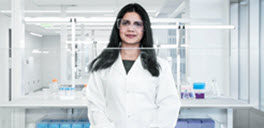 Eine gute Zusammenarbeit zwischen Ärzten und Pharmaindustrie ist für die Erforschung und Entwicklung neuer Therapien unerlässlich und somit auch wichtig für die Patienten. Dank dieser Zusammenarbeit konnten bereits zahlreiche innovative Medikamente entwickelt und eingeführt werden, die die Lebensqualität der Patienten deutlich verbessert haben. Die Kooperation zwischen Ärzten und Pharmaindustrie ist stark reguliert und beinhaltet zahlreiche Aktivitäten – von klinischer Forschung bis hin zu medizinischen Fortbildungen. Für die Zeit, in der die Ärzte mit uns zusammenarbeiten, werden sie von uns entschädigt.Alcon unterstützt die Bemühungen für mehr Transparenz im Gesundheitswesen. Gemäss dem branchenweiten Pharma-Kooperations-Kodex weisen wir daher seit dem Jahr 2016 alle geldwerten Leistungen an Fachpersonen und Organisationen im Gesundheitswesen  für das jeweilige Vorjahr auf unserer Webseite aus. Diese offene Kommunikation ist Ausdruck unserer hohen ethischen Standards, die die Basis für unsere Geschäftstätigkeit darstellen.Für weitere Informationen zum Pharma-Kooperations-Kodex besuchen Sie bitte die Webseite von Science Industries: www.scienceindustries.ch/pkk201720162015Report deutsch (PDF 0.1 MB)Report deutsch (PDF 0.1 MB) Report deutsch (PDF 0.1 MB) Report englisch (PDF 0.1 MB)Report englisch (PDF 0.1 MB) Report englisch (PDF 0.1 MB) Report französisch (PDF 0.1 MB) Report französisch (PDF 0.1 MB) Report französisch (PDF 0.1 MB) Report italienisch (PDF 0.1 MB) Report italienisch (PDF 0.1 MB) Report italienisch (PDF 0.1 MB) Methodological Note (PDF 0.1 MB) Methodological Note (PDF 0.1 MB) Methodological Note (PDF 0.3 MB) 